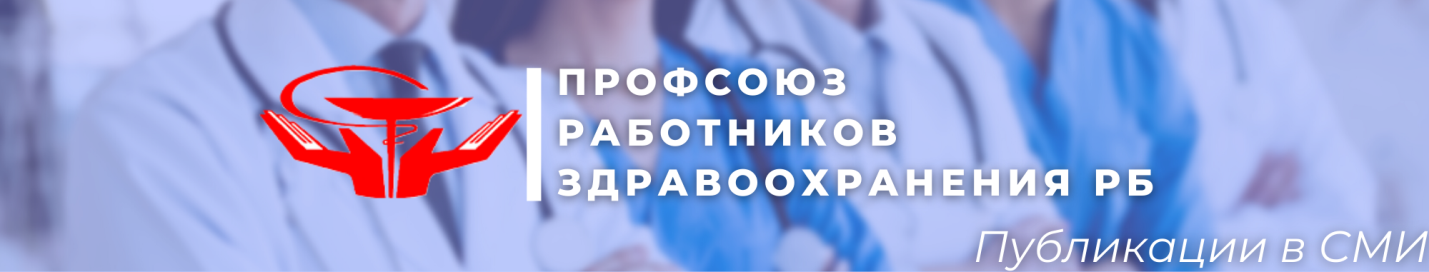 Профсоюз работников здравоохранения Башкортостана в СМИДайджест 1.09-15.09 ДЕТСКИЙ ЛЕТНИЙ ОТДЫХ Зарядились вакциной дружбы, ЦК профсоюза ДЕНЬ ЗНАНИЙ.  НОВОСТИ ПРОФКОМАНефтекамская городская профсоюзная организация. ВК, Инстаграм .Стерлитамакская  городская профсоюзная организация ВКУчалинская городская профсоюзная организация ВК  ИнстаграмППО Дюртюлинской  ЦРБ  ИнстанграмБакалинская ЦРБ соцсети работодателя ВКГБ г. Салават, соцсети работодателя ВК  РКИБ  соцсети работодателя ИнстСтоматполиклиника №6 г. Уфа, соцсети работодателя Инст ППО БГМУ (студенты) Инст, ВК  ГКДБ №17, соцсети работодателя ФэйсбукМЕРОПРИЯТИЯ ПЕРВИЧЕКДень физкультурника  ППО Дюртюлинская ЦРБ Инст Конкурс рисунка РКИБ, соцсети работодателя Инст Внесены изменения в профсоюзную программу переболевшим COVID-19 БСТ, новостиГазета «Республика Башкортостан»Сайт ЦК профсоюзаСалават, Газета «Выбор», местный ТВ каналЦГБ г. Сибай , ВКСтерлитамакский рабочий 7.09 (2 полоса) печатная версия прилагается ПРОГРАММА СТРАХОВАНИЯ ПЕРВИЧНОГО ЗВЕНАКалатсинская ЦРБ, соцсети работодателя ВКГазета «Калтасинская заря» Кушнаренковская ЦРБ, соцсети работодателя Инст
Бирская ЦРБ, соцсети работодателя Инст Объединение скорой помощи в Сибайском медицинском округеЦГБ г. Сибай, соцсети работодателя ВКЛИЦА ПРОФСОЮЗА Динар Габдрахманов, председатель Молодежного совета РОБ ПРЗ РФ  стал «Лидером России»Газета «Солидарность»Молодежная  газета Башинформ  Интернет газетаРайонные газеты Благоварские вести Туймазинскией вестник Луиза Абсалямова: «Рядом со мной нет случайных людей» Вечерняя Уфа, 10 сентября -21 стр.Профсоюз поможет родственникам врача БСМП, умершего от COVID-19  Башинформ Уфа1ПРАВО НА ДОСРОЧНУЮ ПЕНСИЮ ПРОФСОЮЗ ДОБИВАЕТСЯ В СУДАХ   Вечерняя Уфа  ПРОФСОЮЗНАЯ ПРАВОВАЯ ШКОЛА Сайт ЦК                                                                                                                            КАМПАНИЯ ПРОФСОЮЗА ДЛЯ ПЕДАГОГИЧ РАБОТНИКОВ  Сайт ЦК 